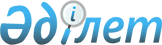 О внесении изменений в план мероприятий по реализации Стратегических направлений развития евразийской экономической интеграции до 2025 годаРаспоряжение Совета Евразийской экономической комиссии от 30 марта 2023 года № 15.
      1. Внести в план мероприятий по реализации Стратегических направлений развития евразийской экономической интеграции до 2025 года, утвержденный распоряжением Совета Евразийской экономической комиссии от 5 апреля 2021 г. № 4, изменения согласно приложению.
      2. Настоящее распоряжение вступает в силу с даты его опубликования на официальном сайте Евразийского экономического союза. ИЗМЕНЕНИЯ, вносимые в план мероприятий по реализации Стратегических направлений развития евразийской экономической интеграции до 2025 года
      1. Пункт 4.10 изложить в следующей редакции:
      2. Пункт 11.7.9 изложить в следующей редакции:
					© 2012. РГП на ПХВ «Институт законодательства и правовой информации Республики Казахстан» Министерства юстиции Республики Казахстан
				
      Члены Совета Евразийской экономической комиссии:
ПРИЛОЖЕНИЕ
к распоряжению Совета
Евразийской экономической комиссии
от 30 марта 2023 г. № 15 
"
4.10. Создание условий для эффективной работы общих рынков лекарственных средств и медицинских изделий в рамках Союза
4.10. Создание условий для эффективной работы общих рынков лекарственных средств и медицинских изделий в рамках Союза
4.10. Создание условий для эффективной работы общих рынков лекарственных средств и медицинских изделий в рамках Союза
4.10. Создание условий для эффективной работы общих рынков лекарственных средств и медицинских изделий в рамках Союза
4.10. Создание условий для эффективной работы общих рынков лекарственных средств и медицинских изделий в рамках Союза
"
4.10.1. Принятие концепции дальнейшего развития общих рынков лекарственных средств и медицинских изделий в рамках Союза
утверждение концепции дальнейшего развития общего рынка лекарственных средств в рамках Союза
член Коллегии (Министр) по техническому регулированию,
государства-члены
соисполнитель:
член Коллегии (Министр) по интеграции и макроэкономике
до 31 декабря 2023 г.
распоряжение Межправи-тельственного совета 
4.10.1. Принятие концепции дальнейшего развития общих рынков лекарственных средств и медицинских изделий в рамках Союза
утверждение концепции дальнейшего развития общего рынка лекарственных средств в рамках Союза
член Коллегии (Министр) по техническому регулированию,
государства-члены
соисполнитель:
член Коллегии (Министр) по интеграции и макроэкономике
до 31 декабря 2023 г.
распоряжение Межправи-тельственного совета 
".
4.10.1. Принятие концепции дальнейшего развития общих рынков лекарственных средств и медицинских изделий в рамках Союза
утверждение концепции дальнейшего развития общего рынка медицинских изделий в рамках Союза
член Коллегии (Министр) по техническому регулированию,
государства-члены
соисполнитель:
член Коллегии (Министр) по интеграции и макроэкономике
до 31 декабря 2024 г.
распоряжение Межправи-тельственного совета 
".
"
11.7.9. Обеспечение сотрудничества с Европейским директоратом по качеству лекарственных средств и здравоохране-нию Совета Европы, Международ-ным советом по гармонизации технических требований к регистрации лекарственных препаратов для медицинского применения и Междунаро-дным форумом регуляторов медицинских изделий
подготовка и подписание Меморандума с Европейским директоратом по качеству лекарственных средств и здравоохранению Совета Европы
член Коллегии (Министр) по техническому регулированию
до 31 декабря 2021 г.
Меморандум с Европейским директоратом по качеству лекарственных средств и здравоохра-нению Совета Европы
".
"
11.7.9. Обеспечение сотрудничества с Европейским директоратом по качеству лекарственных средств и здравоохране-нию Совета Европы, Международ-ным советом по гармонизации технических требований к регистрации лекарственных препаратов для медицинского применения и Междунаро-дным форумом регуляторов медицинских изделий
проведение работ по получению статуса "региональная инициатива по гармонизации" в Международном форуме регуляторов медицинских изделий
член Коллегии (Министр) по техническому регулированию
до 31 декабря
2024 г.
отчет и предложения
".
"
11.7.9. Обеспечение сотрудничества с Европейским директоратом по качеству лекарственных средств и здравоохране-нию Совета Европы, Международ-ным советом по гармонизации технических требований к регистрации лекарственных препаратов для медицинского применения и Междунаро-дным форумом регуляторов медицинских изделий
участие в мероприятиях Международного совета по гармонизации технических требований к регистрации лекарственных препаратов для медицинского применения
член Коллегии (Министр) по техническому регулированию
ежегодно
отчет и предложения по результатам участия
".
"
11.7.9. Обеспечение сотрудничества с Европейским директоратом по качеству лекарственных средств и здравоохране-нию Совета Европы, Международ-ным советом по гармонизации технических требований к регистрации лекарственных препаратов для медицинского применения и Междунаро-дным форумом регуляторов медицинских изделий
гармонизация актов Комиссии и рекомендаций Международного совета по гармонизации технических требований к регистрации лекарственных препаратов для медицинского применения в области разработки лекарственных препаратов и изучения качества лекарственных препаратов
член Коллегии (Министр) по техническому регулированию
ежегодно
отчет и предложения по результатам участия
".